DateInventionInventeurPrincipeImage1515Mise au point de la chambre noire « camera obscura »Léonard de VinciBoite noire permettant de projeter le sujet sur un support que le peintre n’aura « qu’à reproduire »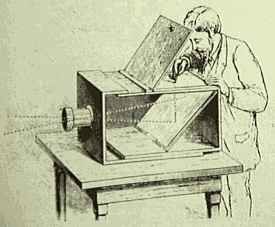 1821Invention du procédéphotographiqueNicéphore NiepceRésine d’origine minérale : l’asphalte ou bitume de Judée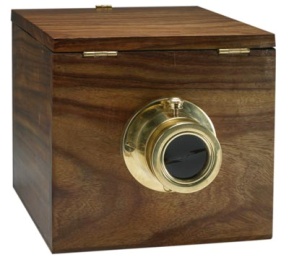 18261ère photographie n&bNicéphore NiepceChambre noire + bitumeTemps de pose de plusieurs jours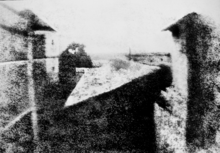 1831Invention du DaguerréotypeLouis DaguerreIdem mais amélioration de la chambre noireTemps de pose 20minutes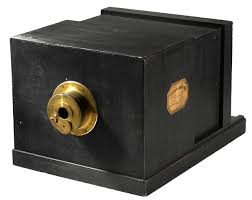 1884Invention de la pellicule(film photographique transparent)Georges Eastman(Kodak)film en rouleaux sensibles grâce au bromure d’argent : Argentique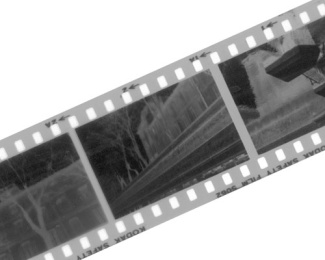 1906Première vraie photographie en couleur Auguste et Louis LumièreAutochromes à base de fécule de pomme de terre.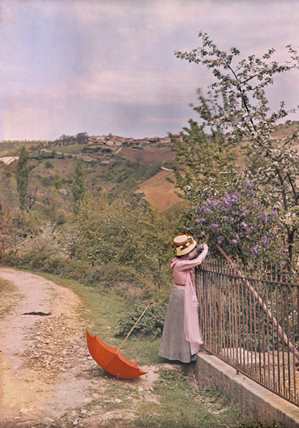 1935Apparition des premièrespellicules couleurLeopold Mannes et Leopold Godowsky JrTrois couches sensibles.  Une au rouge, au bleu et au vert.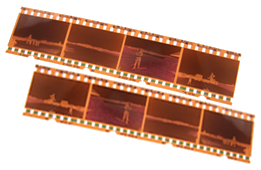 1969Capteur CCDWillard Boyle et George E. SmithTransfert de charges par effet photoélectrique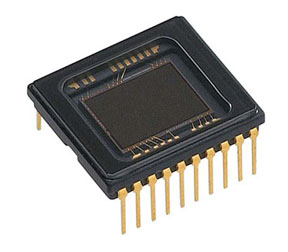 1975Premier appareil photo numériqueSteven SassonPoids 3.6Kg. Image de 100x100 pixels, temps d’enregistrement 23 sec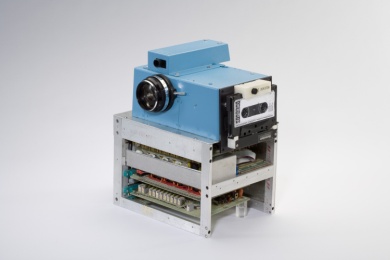 1995Premier appareil photo numérique avec écran lcdCASIO (QV-10)250 KpixelEcran 1.8pouces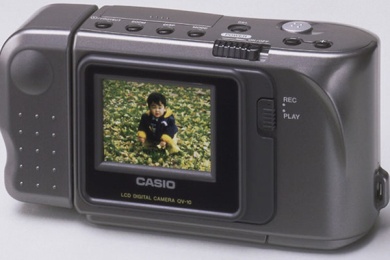 1999premier réflex numérique professionnel industrielNIKON (D1)2.7Mégapixels4.5 images/sec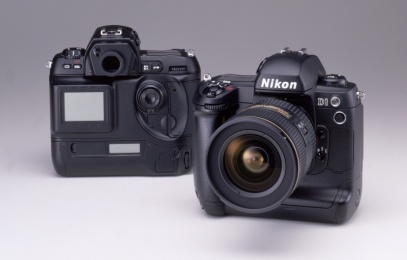 